Pressemeldung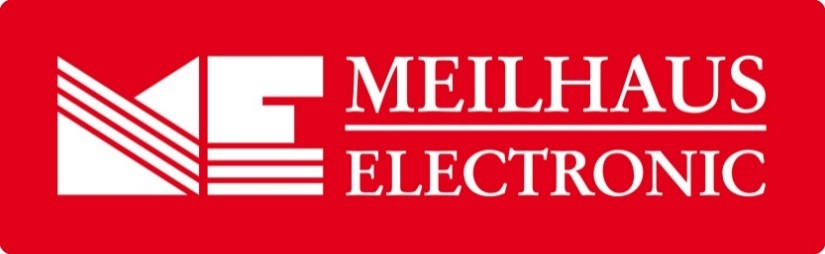 Datum:	April 2019Text/Bilder online:	https://www.meilhaus.de/infos/news/presse/2019-q2
PR10-2019-Metraline-DM41-6162.docx
PR10-2019-Metraline-DM41-6162-1.jpg
PR10-2019-Metraline-DM41-6162-2.jpgThema/Subject:	Neue Handheld-Digital-Multimeter von Gossen Metrawatt  bei Meilhaus Electronic GmbH.Sperrfrist:	-Gossen Metrawatt METRALINE DM41 und DM61/DM62Handheld-Digital-Multimeter für eine breitbandige EffektivwertmessungAlling, April 2019 – Gossen Metrawatt hat sein Sortiment erweitert. Die Geräte der Serien METRALINE DM41 und DM61/DM62 sind vielseitige Handheld-Digital-Multimeter der Mittelklasse. Die Messfunktionen umfassen Spannungs-, Widerstands-, Strom- und Temperaturmessung, und die Messergebnisse werden in den Kategorien CAT IV 300 V bzw. CAT III 600 V ausgegeben – dank automatischer Buchsensperre (ABS) mit einem Plus an Sicherheit für Anwender und Geräte. Das METRALINE DM41 ist ein Digital-Multimeter mit Temperaturmessung. Das METRALINE DM61 ist ein Universal-Multimeter mit Clipping-Funktion. Das METRALINE DM62 ist ein Multimeter mit Echteffektivwertmessung. Die kompakten Geräte liegen ergonomisch in der Hand und eignen sich für anspruchsvolle Messaufgaben in vielen Anwendungsbereichen der Elektrotechnik, z.B. in der Elektroinstallation, im Studium oder in der Ausbildung. Die Geräte der Serie METRALINE DM41 verfügen über eine Digitalanzeige mit Hintergrundbeleuchtung, die Auflösung beträgt 4000 Digits (3 3/4-stellig).  Die Geräte der Serie METRALINE DM61/62 verfügen über eine duale Digitalanzeige mit Hintergrundbeleuchtung und Analog-Bargraph (66 Punkte), die Auflösung beträgt 6600Digits (3 6/7-stellig). Das METRALINE DM41 ist ein Basisgerät mit einem Frequenzbereich von bis zu 1 kHz. Das METRALINE DM61 unterstützt die Strommessung mit einem Zangenstromwandler mit Übersetzung 1000:1 bis 660 A. Das METRALINE DM62 bietet Echteffektivwertmessung und ein erweitertes Funktionsspektrum mit Kapazitäts-, Frequenz- und Tastverhältnis-Messung. Alle Geräte messen Spannung (DM41: 100 µV...600 V, DM61/62: 100 µV...1000 V), Strom (DM41: 10 µA...10,00 A, DM61: 10 µA...660,0 mA, DM62: 10 µA...10,00 A), Widerstand (DM41: 100 mΩ...40,00 MΩ, DM61/62: 100 mΩ...60 MΩ), Temperatur (-50...+1300°C – Thermoelement Typ K), Durchgang und Dioden. Die Geräte DM41 und DM62 messen zusätzlich Frequenz (DM41: 0,001 Hz ... 500,0 kHz, DM62: 10,00 Hz...10,00 MHz), Tastverhältnis (DM41: 2,0...98,0%, DM62: 1% ..98,9%) und Kapazität (DM41: 1 pF...200,0 µF, DM62: 1 pF...40,00 mF). Die Grundgenauigkeit liegt bei 0,5% VDC (DM41), bzw. 0,4% VDC (DM61/62). Die Geräte der METRALINE-Serien DM41 und DM61/DM62 zeichnen sich weiterhin durch folgende Merkmale aus: eine automatische Buchsensperre (ABS) verhindert den falschen Anschluss der Messleitungen und damit die versehentlich falsche Wahl der Messgrößen. Die Messbereichswahl erfolgt automatisch, kann aber über die Taste AUTO/MAN manuell eingestellt werden. Auf der Analogskala werden bei Gleichgrößen auch negative Messwerte angezeigt, um Schwankungen der Messgröße am Nullpunkt beobachten zu können. Über die Taste HOLD/MIN/MAX lässt sich der gerade angezeigte Messwert in der Anzeige festhalten. Dank einer Stromsparschaltung schalten sich die Geräte automatisch nach 15 Minuten der Nichtbenutzung ab. Eine Hülle aus weichem Gummi mit Aufstellbügel schützt das Gerät zum einen vor Beschädigung bei Stoß und Fall. Zum anderen sorgt das Gummimaterial dafür, dass das Gerät auch bei vibrierender Stellfläche sicher stehenbleibt.  Die Multimeter der Serien METRALINE DM41 und DM61/DM62 sind erhältlich im Webshop unter www.meilhaus.de. Im Lieferumfang enthalten sind ein Digital-Multimeter METRALINE DM41, DM61 oder 62 (Bestell-Nummer M192A, M194A oder M197A), Gummischutzhülle, Messkabelsatz, Batterien, Bedienungsanleitung, Prüfprotokoll. Optionales Zubehör für DM61: AC-Stromzange 1000:1 WZ1001 (Z194A). Über Meilhaus Electronic:Die Meilhaus Electronic GmbH mit Sitz in Alling bei München gehört zu den führenden europäischen Entwicklern, Herstellern und Vertriebs-Unternehmen auf dem Gebiet der PC-Mess- und Schnittstellen-Technik. Seit 1977 bietet die Meilhaus Electronic GmbH Know-how, innovative Entwicklungen und individuelle, kundenspezifische, EMV-gerechte Lösungen für die professionelle Messtechnik. Das Produktspektrum umfasst Messinstrumente, Datenlogger, Schnittstellen, Kabeltester, Software sowie PC-Karten und Komponenten für PCI-Express, PCI, Compact-PCI/PXI, USB und Ethernet.Im März 2017 feierte Meilhaus Electronic das 40-jährige Firmenjubiläum.Alles rund um die PC-Messtechnik: Messwerterfassung, Steuerung und Datenübertragung in Labor und Industrie. Erfahren Sie mehr unter www.meilhaus.dePresse-KontaktMarcella Dallmayer
m.dallmayer@meilhaus.deErnst Bratz
e.bratz@meilhaus.de
Tel. (0 81 41) 52 71-171Wir freuen uns über eine Veröffentlichung (Print/Online/Newsletter) und stehen Ihnen für weitere Beiträge und Rückfragen gerne zur Verfügung.Die aktuelle Pressemitteilung inklusive hochauflösendem Bildmaterial finden Sie zum Download unter 
www.meilhaus.de/infos/news/presseMeilhaus Electronic GmbHMEsstechnik fängt mit ME an.www.meilhaus.comAm Sonnenlicht 282239 Alling bei MünchenTel.:	(0 81 41) 52 71 - 0Fax:	(0 81 41) 52 71 - 129sales@meilhaus.de